Publicado en Madrid el 17/05/2019 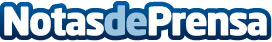 SiteMinder alcanza unos ingresos globales de 100 millones de dólares australianosSiteMinder, la plataforma de captación de viajeros líder mundial en la industria hotelera, ha anunciado hoy que ha superado los 100 millones de dólares australianos en ingresos recurrentes y que planea seguir centrando todos sus esfuerzos en su estrategia de crecimiento durante los próximos tres añosDatos de contacto:Jorge Chamizo / Maribel Rodrigo910 001 948 Nota de prensa publicada en: https://www.notasdeprensa.es/siteminder-alcanza-unos-ingresos-globales-de_1 Categorias: Internacional Nacional Finanzas Viaje Entretenimiento Turismo E-Commerce http://www.notasdeprensa.es